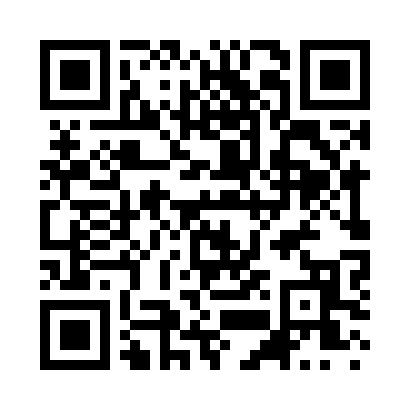 Ramadan times for Crane, Louisiana, USAMon 11 Mar 2024 - Wed 10 Apr 2024High Latitude Method: Angle Based RulePrayer Calculation Method: Islamic Society of North AmericaAsar Calculation Method: ShafiPrayer times provided by https://www.salahtimes.comDateDayFajrSuhurSunriseDhuhrAsrIftarMaghribIsha11Mon6:196:197:251:214:447:177:178:2312Tue6:176:177:241:204:447:177:178:2413Wed6:166:167:231:204:447:187:188:2414Thu6:156:157:211:204:447:197:198:2515Fri6:146:147:201:194:457:197:198:2616Sat6:126:127:191:194:457:207:208:2617Sun6:116:117:181:194:457:217:218:2718Mon6:106:107:161:194:457:217:218:2819Tue6:086:087:151:184:457:227:228:2920Wed6:076:077:141:184:467:237:238:2921Thu6:066:067:131:184:467:237:238:3022Fri6:056:057:111:174:467:247:248:3123Sat6:036:037:101:174:467:257:258:3124Sun6:026:027:091:174:467:257:258:3225Mon6:016:017:071:164:467:267:268:3326Tue5:595:597:061:164:467:277:278:3427Wed5:585:587:051:164:467:277:278:3428Thu5:575:577:041:164:477:287:288:3529Fri5:555:557:021:154:477:297:298:3630Sat5:545:547:011:154:477:297:298:3731Sun5:535:537:001:154:477:307:308:371Mon5:515:516:591:144:477:317:318:382Tue5:505:506:571:144:477:317:318:393Wed5:485:486:561:144:477:327:328:404Thu5:475:476:551:134:477:327:328:405Fri5:465:466:541:134:477:337:338:416Sat5:445:446:531:134:477:347:348:427Sun5:435:436:511:134:477:347:348:438Mon5:425:426:501:124:477:357:358:449Tue5:405:406:491:124:477:367:368:4410Wed5:395:396:481:124:477:367:368:45